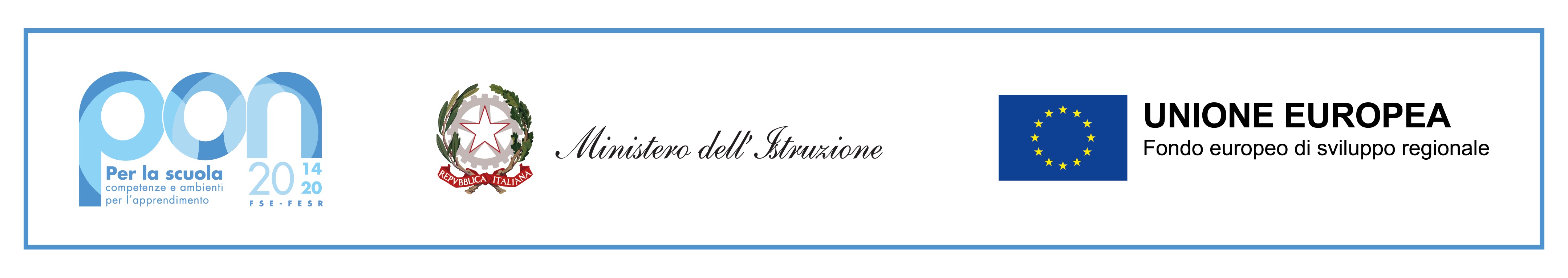 Istituto Superiore Statale “B. BELOTTI”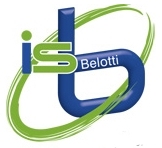 Istituto Tecnico CommercialeAmministrazione Finanza e MarketingRelazioni Internazionali per il MarketingSistemi Informativi AziendaliLiceo delle Scienze UmaneOpzione Economico Sociale - Curvatura Giuridico InternazionaleSezione Scuola in OspedaleVia Azzano 5 - 24126 Bergamo ♦ Tel 035.31.30.35 ♦ Cod. mecc.: BGIS039007 ♦ C.F.: 95235170164Sito Web: www.isbelotti.edu.it - Email: belotti@isbelotti.edu.it - Pec: bgis039007@pec.istruzione.itAll’Albo - Al Sito WEB dell'istitutoCodice CUP: J19J21017790006 - Codice Progetto 13.1.2A-FESRPON-LO-2021-261.Allegato 1 - Istanza di partecipazione alla selezione per l’incarico di COLLAUDATORE PONAl Dirigente Scolastico   dell’I.S. “B. Belotti” via Azzano, n. 5 24126 BergamoIl sottoscritto 							 Codice Fiscale 				nato a		                                                          il 	Residente a 			in Via 		                 tel. 		, cell. 	, email 	___________________________, chiede di poter partecipare alla selezione per titoli per l'attribuzione dell'incarico di:ESPERTO Collaudatoreper il progetto “Digital Board: trasformazione digitale nella didattica e nell’organizzazione”. Codice Progetto 13.1.2A-FESRPON-LO-2021-261Il sottoscritto allega alla presente:curriculum vitae in formato Europeofotocopia di un documento di riconoscimentoGriglia di autovalutazioneDichiarazione insussistenza motivi di incompatibilitàAi sensi degli artt. 46 e 47 del D.P.R. n. 445/2000, consapevole che le dichiarazioni mendaci sono punite ai sensi del codice penale e delle leggi speciali in materia, secondo le disposizioni richiamate all'art. 76 del citato D.P.R. n. 445/2000, il sottoscritto dichiara di: essere cittadino italiano; godere dei diritti politici;essere / non essere dipendente di altre Amministrazioni pubbliche;essere in possesso dei requisiti di accesso, richiesti nell’avviso pubblico relativo alla presente procedura di selezione, come specificato nell’allegato curriculum vitae;essere in possesso delle conoscenze/competenze necessarie per documentare la propria attività, attraverso l’uso della piattaforma telematica dei Fondi Strutturali;impegnarsi a svolgere la propria attività, secondo le esigenze di piano.Esprime il proprio consenso per i dati personali che entreranno in possesso dell’Istituto e che saranno trattati in conformità al Regolamento dell’Unione Europea n.679/2016 (GDPR) Data 		FIRMA DEL CANDIDATOAllegato 2 – Griglia di autovalutazioneCandidato: Cognome 	Nome  	Data 		FIRMA DEL CANDIDATOELEMENTIPUNTEGGIORiservato alcandidatoRiservato all’IstitutoTitoli di studioTitoli di studioTitoli di studioTitoli di studioLaurea magistralepunti 10Abilitazione ministeriale all’insegnamento in ambito informaticopunti 10CertificazioniCertificazioniCertificazioniCertificazioniCertificazioni Informatiche riconosciute (ICDL CORE, Mos, IC3, Eipass 7 moduli)punti 1 (si valuta un solotitolo)Certificazioni Informatiche avanzate (ICDL Advanced, Eipass Progressive, Brevetti Cisco, Brevetti Microsoft)punti 2 per certificazione (max 3 titolivalutabili)Certificazione ICDL LIM, EIPASS LIM, EIPASS TEACHER, EIPASS LAB, EIPASS WEB punti 2 per certificazione(max 4 titoli valutabili)Esperienze specificheEsperienze specificheEsperienze specificheEsperienze specificheComprovate esperienze/competenze di progettazione, installazione e collaudo di Laboratori informatici e/o attrezzature di supporto alla didatticapunti 10 per esperienza(max 20 punti)TOTALI